Publicado en Madrid el 18/02/2019 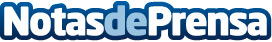 "La Verbena Innovadora",  experimentos, música y actividades para niños y adultos El evento tendrá lugar el 23 de Febrero de 2019 en horario vermut (12 a 17h). El objetivo es que el público descubra la innovación a través de la recreación de la fiesta popular: experimentos, música y actividades para niños y adultosDatos de contacto:Aroa Gómez637745776Nota de prensa publicada en: https://www.notasdeprensa.es/la-verbena-innovadora-experimentos-musica-y Categorias: Entretenimiento Eventos http://www.notasdeprensa.es